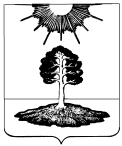 ДУМА закрытого административно-территориальногообразования Солнечный Тверской областиПЯТЫЙ СОЗЫВРЕШЕНИЕОб утверждении формы и текстабюллетеня  тайного голосованияпо выборам на должность Главы ЗАТО   Солнечный Тверской областиВ соответствии с пунктом 4 статьи 23 Устава ЗАТО Солнечный, пунктом 8 раздела II. Регламента Думы ЗАТО Солнечный, утвержденного решением Думы ЗАТО Солнечный № 1-5 от 30.09.2015 года, Дума ЗАТО СолнечныйРЕШИЛА:Утвердить форму и текст бюллетеня тайного голосования по выборам на должность Главы ЗАТО Солнечный Тверской области согласно приложению к настоящему Решению.Настоящее решение вступает в силу с даты его принятия.Б Ю Л Л Е Т Е Н Ь тайного голосования по выборам Главы ЗАТО Солнечный Тверской области____________________________________________________________________«Против всех кандидатов»                                                          -              Бюллетень заверен:Председатель счетной комиссии  _____________________    ______________________Члены счетной комиссии :                                                         _____________________    ______________________                                                        _____________________     ______________________М.П. _____________________________________________________________________________       Если Вы голосуете за кандидата на должность Главы ЗАТО Солнечный Тверской области, поставьте любой знак в квадрате после слова «за» напротив его фамилии, если Вы голосуете против всех кандидатов на должность Главы ЗАТО Солнечный Тверской области поставьте любой знак в квадрате после слов «Против всех кандидатов».       Вы можете отдать свой голос, не более чем за одного кандидата.       Бюллетень считается недействительным, если любой знак проставлен более чем в одном квадрате, либо не проставлен ни в одном из них, либо внесена новая фамилия.       Бюллетень, незаверенный печатью Думы ЗАТО Солнечный, считается недействительным. _____________________________________________________________________________30.09.2015№  2-5          Глава ЗАТО Солнечный                                                                                           Е.А. ГаголинаПриложение к решению Думы ЗАТО Солнечныйот 30.09.2015 № 2-5_______________________________________                     -  «за»-           _______________________________________                     -  «за»-   _______________________________________                     -  «за»-                     